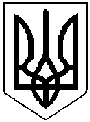 СЕМЕНІВСЬКА РАЙОННА РАДАПОЛТАВСЬКОЇ ОБЛАСТІРІШЕННЯ(дванадцята сесія сьомого скликання)06.12.2016   Про затвердження в новій редакції Статутукомунального підприємства «Семенівський райкомунгосп» Семенівської районної ради Полтавської області           Керуючись статтею 43 Закону України «Про місцеве самоврядування в Україні», статтею 29 Закону України «Про державну реєстрацію юридичних осіб та фізичних осіб-підприємців» та враховуючи рекомендації постійної комісії районної ради з питань економічного розвитку та управління комунальним майном,районна рада вирішила:1. Затвердити Статут комунального підприємства «Семенівський райкомунгосп» в новій редакції (додаток на 8 аркушах).2. Т.в.о. директору КП «Семенівський райкомунгосп» Вороні Ю.П. здійснити державну реєстрацію Статуту комунального підприємства «Семенівський райкомунгосп» Семенівської районної ради Полтавської області в новій редакції.3. Контроль за виконанням рішення покласти на постійну комісію районної ради з питань економічного розвитку та управління комунальним  майном (Тарапунець Т.Г.).Головарайонної ради                                                                                        В. Юрченко